                            Rutherglen Bowling Club Inc.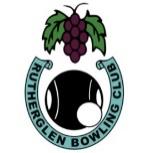 Executive Committee Meeting MinutesJanuary 10th, 2022Welcome:	Vice-President John declared the meeting open at 7:05 pm and expressed our condolences to Chris and Jane on the passing of Chris’ father yesterday. Attendance:	John Crossman, John Fisher, Barbara McCleave, Marie Nesbitt, Ross Rankin, Bev Reichman.Apologies:	Chris LangdonMoved Bev Reichman, Seconded Marie Nesbitt: that apologies be accepted. CarriedMinutes:	The Minutes of the previous meeting have been distributed. Vice-President John asked those present at the previous meeting if the Minutes were a true and accurate record of that meeting.Moved John Crossman, Seconded Marie Nesbitt: that the Minutes as presented be accepted. Carried.Business arising from the Minutes:Details of the club’s insurance policies are copied on a memory stick, located on the keyboard.CR Hose Glassware are not responding to phone calls so no order for glasses has yet been made.Bev Reichman reported that she has identified an unlocked phone and an Aldi 3 GB phone plan as our best options and intends to purchase both.Treasurer’s Report:The Treasurer tabled her report which detailed a sound financial position.Moved Barbara McCleave, Seconded Bev Reichman: that the financial report be accepted. Carried.Business Arising from the Treasurer’s Report:The treasurer tabled the figures from the annual tournament indicating that all events ran with a handsome profit. Correspondence:Inward Correspondence from:14/12 Amy Rudolph (VCGLR): advising of the staged changes to Liquor Licencing Laws.16/12 Wendy Killeen: outlining sponsorship details from S&K Wines16/12 VCGLR newsletter16/12 Noel Murrell (O&M): remaining entry forms for State events17/12 Phil Peers: apology for the Christmas party17/12 Michelle Frost (DWELP): changes to Covid restrictions from December 15th21/12 Alex Fitzpatrick (VCGLR): advising that from January 1st VCGLR will become the Victorian Gambling and Casino Control Commission (VGCCC).21/12 Graham Moore (O&M Secretary): attached letter to all clubs from O&M President Laureen Smith re changes to the O&M policy on unvaccinated players playing in pennant and State events23/12 Bowls Vic: Season’s greetings23/12 Graham Moore (O&M Secretary): attached letters from Noel Murrell and Tony Sherwill (BV) re unvaccinated players. Also attached a clarification of the decision-making process of the O&M Board.24/12 Paul Lloyd: (DWELP Manager of Public Land Covid 19 Response team): advising of new restriction as of 23rd December29/12 Graham Moore (O&M Secretary): advising of the death of Ted Hovard3/1 Lance Symonds (President Myrtleford BC): proposing a ‘casual’ meeting of club presidents5/1 Brydie Campbell (NE Water): update of our usage of recycled water10/1 Helen Chant (St John NSW): confirmation of orderOutward Correspondence to:23/12 Wendy Killeen: confirming our request for sponsorship and agreeing to the details10/1 Condolence card to Jane & Chris LangdonMoved John Crossman, Seconded Marie Nesbitt: that correspondence be received. CarriedBusiness Arising from Correspondence:Discussion took place in relation to the letters from the O&M BV on their double vaccination policies.Reports:	The following reports were either tabled or verbally presented:Greens Report:John Crossman presented a detailed report of work done on the greens. Adrian Pantling is very happy with the work done and the condition the greens are now in. Match Sub-Committee:None received. It was noted that quite a few club events are underway.Tournament:A review of the annual tournament took place. It was agreed that the tournament had been a most successful event. Tournament Director, John Fisher, presented a detailed report and he also thanked Marie for her assistance on tournament days. Barb McCleave also thanked all those who helped make the tournament a success.It was agreed that a tournament committee needs to be appointed to spread the workload. Other suggestions were not to play four days in a row, a 9:30 am start for all events, a new design for tournament flyers and an increase in entry fees for the 2-4-2 day if a light lunch is served due to an early start.Catering Sub-Committee:Lyn Scown tabled a catering report that thanked all those who worked during the tournament. She was most impressed by the positive responses she got for requests to salads and trifles and by the willingness of people to help in the kitchen. There have been items of food ‘disappearing’ from the kitchen. Members are to be reminded that items of food left in the kitchen are not to be taken for personal use; they are the property of the club.	Bar Report:Bev Reichman thanked all those who worked behind the bar and served tables during the tournament.She reported that our RSA numbers are up to 13 but not all of them are working behind the bar and we need to change this to spread the workload. Four dozen wine glasses have been donated by Campbells Wines and extra glasses are available from them for ‘hire’ for big-day events. Moved Bev Reichman, Seconded Barb McCleave: that we write to Campbells thanking them for this donation. Sponsorship:An approach is to be made to Deas Plumbing and NE Builders to provide signage at the club as both businesses expressed an interest when in attendance for a Christmas party.Grounds and maintenance:All is well. John Crossman was authorised to purchase 20 litres of Roundup from Ag n Vet.Midweek Selection Committee: Marie Nesbitt reported that the committee are working on finding our strongest combinations as a place in the finals is a possibility. Weekend Selection Committee:None presented.Moved Bev Reichman, Seconded John Crossman: that the reports be accepted. Carried.General Business:Community Christmas: the club was left in a very unsatisfactory condition. The floor was left dirty, and tables were not returned to their original position. Organisers will be made aware of our displeasure and reminded that the club needs to be left in the condition they found it.The Milkin Kitchen Christmas party left a pile of tea towels to wash. It was agreed that this was our problem and not theirs as we do not expect hirers to remove club property to wash.		The rotary bowls night approved for Wednesday, January 12th. 		The issue of recycling our bottles was raised and dismissed as unviable.John Fisher reported that President Chris had approved the women’s state singles for Rutherglen this Sunday (January 16th). We will need to provide 12 markers for first round matches. It was agreed that we will not be supplying lunch for purchase.Business House Bowls. Discussion occurred as to the viability of conducting this program in the current health environment. Moved Ross Rankin, Seconded Bev Reichman: that we do not conduct Business House Bowls this year. Carried. Participants in past years are to be notified.Meeting Closed:  8:50 pm	Next Meeting: Monday, February 14th at 7:00 pm	